Załącznik nr 1 do ogłoszenia z dnia ………………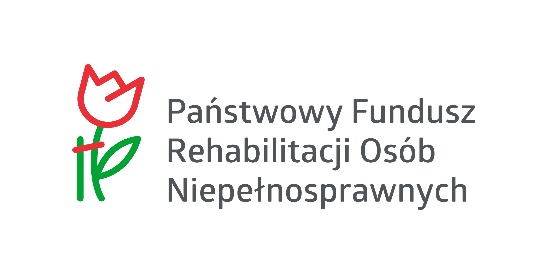 Konkursu grantowego nr 1/2021 w ramach Modułu I Turystyka i rekreacja pilotażowego programu „Dostępność ponad barierami”Wypełnia PFRON:WNIOSEKo przyznanie grantu w ramach Modułu I Turystyka i rekreacja pilotażowego programu „Dostępność ponad barierami”Uprawnionymi do złożenia wniosku są:organizacje pozarządowe oraz jednostki w rozumieniu art. 3 ust. 3 ustawy o działalności pożytku publicznego i o wolontariacie, których działalność w sferze turystyki (w tym m.in. ekoturystyki, agroturystyki, przewodnictwa i pilotażu, rekreacji, wypoczynku, hotelarstwa) jest jednym z celów lub zadań statutowych, które prowadzą przez co najmniej 2 lata (licząc wstecz od daty ogłoszenia konkursu) działalność na rzecz osób z niepełnosprawnościami,publiczne lub niepubliczne szkoły wyższe utworzone zgodnie z ustawą z dnia 20 lipca 2018 r. Prawo o szkolnictwie wyższym i nauce, a także szkoły wyższe i wyższe seminaria duchowne prowadzone przez Kościół Katolicki lub inne kościoły i związki wyznaniowe,pomioty gospodarcze prowadzące działalność z zakresu turystyki i rekreacji.Uprawnione podmioty mogą złożyć wniosek wspólny, w Partnerstwie. Na etapie składania wniosku o przyznanie grantu Wnioskodawców, którzy składają wniosek wspólny, musi wiązać porozumienie lub umowa o partnerstwie określająca zakres świadczeń Wnioskodawców składających się na realizację projektu grantowego. W porozumieniu lub w umowie musi zostać wskazany Wnioskodawca Lider, który będzie odpowiedzialny m.in. za przygotowanie i przekazanie do PFRON kompletu dokumentów rozliczeniowych z przyznanego grantu. Odpowiedzialność Lidera w tym zakresie polega również na weryfikacji przedkładanych Liderowi przez pozostałych Wnioskodawców dokumentów rozliczeniowych, na podstawie których Lider przygotowuje zbiorcze zestawienie dokumentów do PFRON.Wartość grantu dla jednego Wnioskodawcy wynosi nie mniej niż 1 mln zł i nie więcej niż 2mln zł.Ubiegając się o dofinansowanie projektu grantowego Wnioskodawca, zobowiązany jest do wniesienia wkładu własnego finansowego, w wysokości minimum 25% kosztów całkowitych projektu.Wymagany wkład własny może zostać wniesiony wyłącznie w postaci:wkładu finansowego ze źródeł niepublicznych (tj. niepochodzącego z sektora finansów publicznych), lubwkładu finansowego ze źródeł publicznych (innych niż PFRON).Maksymalny okres dofinansowania projektu grantowego ze środków PFRON wynosi 24 miesiące.Przed przystąpieniem do wypełniania wniosku należy zapoznać się z treścią pilotażowego programu „Dostępność ponad barierami” oraz z ogłoszeniem konkursu grantowego nr 1/2021 w ramach Modułu I Turystyka i rekreacja pilotażowego programu „Dostępność ponad barierami”Informacje o programie: www.pfron.org.pl – zakładka „O Funduszu – Programy i zadania PFRON”.Wniosek należy wypełnić komputerowo. Należy wypełnić poszczególne punkty wniosku lub wpisać „Nie dotyczy”.Uwaga! W przypadku wniosków wspólnych (składanych przez dwóch lub więcej Wnioskodawców działających wspólnie) Część A wniosku wypełniana jest odrębnie dla każdego z Wnioskodawców składających wniosek wspólny (część A należy skopiować).Nazwa i adres WnioskodawcyOsoby uprawnione do reprezentowania Wnioskodawcy i zaciągania zobowiązań finansowychNazwiska i imiona osób, wraz z podaniem pełnionej funkcji, które są upoważnione do zaciągania zobowiązań finansowych w imieniu Wnioskodawcy. W przypadku większej liczby osób należy dodać kolejne wiersze.Osoby upoważnione do składania wyjaśnień dotyczących wnioskuInformacje o WnioskodawcyPodatek VATPrzedmiot działalności WnioskodawcyOpis projektu grantowegoPlanowany termin realizacji projektuUwaga! Maksymalny okres finansowania projektu grantowego ze środków PFRON wynosi 24 miesiące.Szczegółowy harmonogram realizacji projektu należy sporządzić zgodnie ze wzorem stanowiącym załącznik nr 1 do wniosku.Udział wykonawców zewnętrznych w realizacji projektuRezultat projektuUwaga!	Zgodnie z warunkami konkursu Wnioskodawca zobowiązany jest, w okresie 3 lat od daty zakończenia realizacji projektu grantowego, do objęcia wsparciem w ramach wprowadzonych dostępności co najmniej 200 osób z niepełnosprawnościami.Uwaga!	W przypadku wniosków wspólnych (składanych przez dwóch lub więcej Wnioskodawców działających wspólnie) część C wniosku wypełniana jest przez Wnioskodawcę-Lidera.Informacje ogólneSzczegółowy budżet projektuUzasadnienie konieczności poniesienia określonych kosztów w stosunku do spodziewanych rezultatów projektuNależy odnieść się do poszczególnych kosztów wykazanych w budżecie projektu.Pouczenie:Wnioski składane są:w Biurze PFRON (bezpośrednio w Kancelarii PFRON albo drogą pocztową), albow formie dokumentu elektronicznego – doręczanego za pomocą Elektronicznej Skrzynki Podawczej (ESP) dostępnej na Elektronicznej Platformie Usług Administracji Publicznej (ePUAP) pod adresem: /PFRON/SkrytkaESP.Wniosek musi być podpisany przez osoby upoważnione do składania oświadczeń woli w imieniu Wnioskodawcy (Wnioskodawców – w przypadku wniosku wspólnego) i zaciągania zobowiązań finansowych.Wniosek składany w formie dokumentu elektronicznego musi być podpisany przez osoby upoważnione do składania oświadczeń woli w imieniu Wnioskodawcy (Wnioskodawców–w przypadku wniosku wspólnego) i zaciągania zobowiązań finansowych ważnym, kwalifikowanym podpisem elektronicznym.Za datę złożenia wniosku uważa się datę wpływu wniosku do PFRON, a w przypadku wniosków składanych drogą pocztową, datę stempla pocztowego.Wniosek stanowi ofertę zawarcia umowy cywilnoprawnej i jego rozpatrzenie nie podlega przepisom kodeksu postępowania administracyjnego.W przypadku złożenia wniosku bezpośrednio w Kancelarii PFRON albo drogą pocztową dodatkowo wymagane jest dołączenie edytowalnej wersji elektronicznej wniosku (plik MS Word) oraz harmonogramu realizacji projektu i budżetu projektu (plik MS Excel).Uwaga! W przypadku wniosku wspólnego, składanego przez dwóch lub więcej Wnioskodawców działających wspólnie, dokumenty wymienione w pkt 7-10 załącza do wniosku każdy z Wnioskodawców.Przy właściwej odpowiedzi należy wstawić znak „X”Uwaga! W przypadku wniosku wspólnego, składanego przez dwóch lub więcej Wnioskodawców działających wspólnie, oświadczenia składane są odrębnie przez każdego z Wnioskodawców.Oświadczam, że:podane we wniosku informacje są zgodne z aktualnym stanem prawnym i faktycznym, w tym dane w części A wniosku są zgodne z Krajowym Rejestrem Sądowym / właściwą ewidencją – przyjmuję do wiadomości, że podanie nieprawdziwych informacji eliminuje wniosek z dalszego rozpatrywania;znane mi są postanowienia pilotażowego programu „Dostępność ponad barierami”;znana mi jest treść ogłoszenia konkursu grantowego, w ramach którego składany jest niniejszy wniosek, w tym postanowienia dotyczące kwalifikowalności kosztów;reprezentowany przeze mnie podmiot zobowiązuje się do uzyskania środków finansowych w wysokości wystarczającej na pokrycie pozostałych kosztów projektu, poza kosztami przewidzianymi do dofinansowania ze środków PFRON;w przypadku pozytywnego rozpatrzenia wniosku wyrażam zgodę na opublikowanie decyzji PFRON przyznającej środki PFRON na podstawie tego wniosku;na dzień sporządzenia wniosku reprezentowany przeze mnie podmiot nie posiada wymagalnych zobowiązań wobec PFRON;na dzień sporządzenia wniosku reprezentowany przez mnie podmiot nie posiada wymagalnych zobowiązań wobec Zakładu Ubezpieczeń Społecznych oraz wobec Urzędu Skarbowego;na dzień sporządzenia wniosku reprezentowany przez mnie podmiot nie posiada wymagalnych zobowiązań wobec organów i instytucji wykonujących zadania z zakresu administracji publicznej, w tym wobec jednostek samorządu terytorialnego;w reprezentowanym przeze mnie podmiocie funkcji członków zarządu lub organów uprawnionych do reprezentowania organizacji nie pełnią osoby w stosunku do których toczy się postępowanie o przestępstwo ścigane z oskarżenia publicznego lub przestępstwo skarbowe lub osoby które zostały skazane za popełnienie ww. przestępstwa;w związku z działalnością reprezentowanego przeze mnie podmiotu lub w związku z działalnością podmiotów powiązanych z reprezentowanym przeze mnie podmiotem nie zostało wszczęte postępowanie przygotowawcze na warunkach i zasadach określonych w kodeksie postępowania karnego;załączony do wniosku projekt budowlano-architektoniczny jest zgodny z przepisami prawa w zakresie dostępności i standardami, spełnia następujące warunki (o ile dotyczy):minimalnych wymagań określonych w art. 6 pkt 1 i 3 ustawy z dnia 19 lipca 2019 r. o zapewnianiu dostępności osobom ze szczególnymi potrzebami,przepisów ustawy z 7 lipca 1994 r. Prawo Budowlane ze szczególnym uwzględnieniem przepisu wykonawczego – Rozporządzenia Ministra Infrastruktury z dnia 12 kwietnia 2002 r. w sprawie warunków technicznych, jakim powinny odpowiadać budynki i ich usytuowanie,Standardów dostępności budynków dla osób z niepełnosprawnościami uwzględniających koncepcję uniwersalnego projektowania (link do dokumentu: https://budowlaneabc.gov.pl/standardy-projektowania-budynkow-dla-osob-niepelnosprawnych/wersja papierowa wniosku jest identyczna z załączoną do wniosku wersją elektroniczną. Podpisy osób upoważnionych do reprezentacji Wnioskodawcy i zaciągania zobowiązań finansowychoraz o ile dotyczy:Oświadczam, że reprezentowany przez mnie podmiot będąc podatnikiem podatku VAT nie może obniżyć kwoty podatku należnego o podatek naliczony, ze względu na wyłączenie możliwości odliczenia podatku naliczonego, wynikające z obowiązujących przepisów prawa.Podpisy osób upoważnionych do reprezentacji Wnioskodawcy i zaciągania zobowiązań finansowychData złożenia wniosku (dzień, miesiąc, rok)Nr sprawyLp.Przedmiot wniosku (jeden projekt może dotyczyć kilku zadań)Przy właściwej odpowiedzi należy wstawić znak „X”1.Zwiększenia poziomu dostępności turystyki, rekreacji i wypoczynku dla osób z niepełnosprawnościami, w tym poprawy poziomu dostępności bazy turystyczno-rekreacyjnej dla osób o specjalnych potrzebach związanych z niepełnosprawnościami, poprzez działania związane z ich częściową lub całkowitą przebudową2.Wsparcie inicjatyw sprzyjających włączeniu społecznemu osób z niepełnosprawnościami poprzez turystykę i rekreację3.Wsparcie działań sprzyjających tworzeniu warunków do rozwoju turystyki i rekreacji osób z niepełnosprawnościami w celu poprawy aktywnego wypoczynku4.Poprawa dostępności oferty turystyczno-rekreacyjnejWniosek wspólny składany przez dwóch lub więcej Wnioskodawców działających wspólnie – przy właściwej odpowiedzi należy wstawić znak „X”Tak: Nie: Część A wniosku: Dane i informacje o WnioskodawcyPełna nazwaMiejscowośćKod pocztowyUlicaNr posesjiGminaPowiatWojewództwoNr kierunkowyNr telefonu stacjonarnegoNr telefonu komórkowegoAdres http://wwwE-mailLp.Imię i NazwiskoFunkcja1.2.Lp.Imię i NazwiskoNr telefonu stacjonarnego (wraz kierunkowym) lub komórkowegoE-mail1.2.Forma prawna (np. stowarzyszenie, szkoła wyższa)REGONNr identyfikacyjny NIPNumer w Krajowym Rejestrze SądowymNazwa innego rejestru / ewidencjiNumer w innym rejestrze / ewidencjiData wpisu do rejestru lub data wpisu do ewidencji lub data utworzenia (dzień, miesiąc, rok)Czy Wnioskodawca jest podatnikiem podatku VAT (Tak / Nie)Jeżeli Wnioskodawca nie jest podatnikiem podatku VAT należy podać podstawę prawną zwolnienia z podatku VATWnioskodawca jest podatnikiem podatku VAT, lecz nie jest uprawniony do obniżenia kwoty podatku należnego o podatek naliczony (Tak / Nie dotyczy)Czy działalność w sferze turystyki (w tym m.in. ekoturystyki, agroturystyki, przewodnictwa i pilotażu, rekreacji, wypoczynku, hotelarstwa) jest jednym z celów lub zadań statutowych Wnioskodawcy (Tak / Nie / Nie dotyczy)Czy Wnioskodawca prowadzi działalność gospodarczą (Tak / Nie)Numer wpisu do rejestru przedsiębiorcówPrzedmiot działalności gospodarczejCzy Wnioskodawca prowadzi działalność na rzecz osób niepełnosprawnych (Tak / Nie)Od kiedy Wnioskodawca prowadzi działalność na rzecz osób niepełnosprawnych (miesiąc, rok)Krótki opis działań zrealizowanych przez Wnioskodawcę na rzecz osób niepełnosprawnych w ciągu ostatnich 2 lat (licząc od daty ogłoszenia konkursu)Część B wniosku: Informacja dotycząca projektu grantowego1.Tytuł projektu2.Cel projektu3.Krótka charakterystyka projektu4.Uzasadnienie potrzeby realizacji projektu (główne problemy, bariery i potrzeby, na które odpowiada projekt)5.Opis zaplanowanych w projekcie dostosowań (należy opisać m.in. zakres prac budowlanych lub modernizacyjnych, zakres specjalistycznych usług realizowanych na rzecz osób z niepełnosprawnościami, zakres specjalistycznych szkoleń, itp.)6.Nazwa i adres nieruchomości / obiektu, której / którego dotyczą zaplanowane w projekcie dostosowania (o ile dotyczy)7.Tytuł prawny do nieruchomości / obiektu (lub charakter uprawnień do nieruchomości / obiektu), który upoważnia Wnioskodawcę do przeprowadzenia zaplanowanych w projekcie dostosowań8.Nazwa i adres podmiotu posiadającego prawo do dysponowania nieruchomością / obiektem (w tym NIP i REGON) w zakresie niezbędnym do realizacji zaplanowanych w projekcie dostosowań, a także w zakresie niezbędnym do zarządzania, eksploatacją i utrzymaniem trwałości rezultatów projektu9.Zakres innowacyjności i oryginalności zaplanowanych w projekcie rozwiązań10.Opis możliwości korzystania z przewidzianych w projekcie rozwiązań przez osoby o różnorodnych potrzebach i rodzajach niepełnosprawności11.Opis oddziaływania projektu w zakresie możliwość zaspokojenia zindywidualizowanych potrzeb osób z niepełnosprawnościami w obszarze turystyki i rekreacji12.Opis tworzenia lokalnych sieci współpracy podmiotów i instytucji, ukierunkowanej na budowanie konkurencyjności regionu w obszarze turystyki i rekreacji, zapewniającej trwałość proponowanych rozwiązań w projekcie13.Dodatkowe informacje dotyczące wykonania projektu (wypełnienie punktu nieobowiązkowe)Rozpoczęcie realizacji projektu (dzień, miesiąc, rok)Zakończenie realizacji projektu (dzień, miesiąc, rok)Czy Wnioskodawca planuje zlecenie usług będących elementem projektu wykonawcom zewnętrznym (Tak / Nie)Zakres usług zlecanych wykonawcom zewnętrznymLiczba osób z niepełnosprawnościami, które w okresie 3 lat od daty zakończenia realizacji projektu grantowego zostaną objęte wsparciem w ramach wprowadzonych dostępności.Część C wniosku: Budżet projektuA.Całkowite koszty projektu (suma kosztów kwalifikowalnych oraz kosztów, które zgodnie z warunkami kwalifikowalności obowiązującymi w pilotażowym programie „Dostępność ponad barierami” nie mogą zostać wykazane w budżecie projektu)złB.Koszt realizacji projektu w obszarze kosztów kwalifikowalnychzłsłownie złotychC.1Nazwa WnioskodawcyC.1.1Wnioskowana kwota grantu ze środków PFRONzłsłownie złotychC.1.2w tym koszty bieżącezłsłownie złotychC.1.3w tym koszty inwestycyjnezłsłownie złotychC.2 Nazwa WnioskodawcyC.2.1Wnioskowana kwota grantu ze środków PFRONzłsłownie złotychC.2.2w tym koszty bieżącezłsłownie złotychC.2.3w tym koszty inwestycyjnezłsłownie złotychD.1Łączna wysokość wnioskowanej kwoty grantu (w przypadku wniosku wspólnego) C.1.1. + C.2.1 + itd.złsłownie złotychD.2w tym koszty bieżącezłsłownie złotychD.3w tym koszty inwestycyjnezłsłownie złotychE.1Nazwa WnioskodawcyE.1.1Wysokość wkładu własnego Wnioskodawcyzłsłownie złotychE.1.2w tym ze środków publicznychzłsłownie złotychE.1.3w tym ze środków niepublicznychzłsłownie złotychE.2 Nazwa WnioskodawcyE.2.1Wysokość wkładu własnego Wnioskodawcyzłsłownie złotychE.2.2w tym ze środków publicznychzłsłownie złotychE.2.3w tym ze środków niepublicznychzłsłownie złotychF.1Łączna wysokość wkładu własnego Wnioskodawców (w przypadku wniosku wspólnego) E.1.1. + E.2.1 + itd.złsłownie złotychF.2w tym ze środków publicznychzłsłownie złotychF.3w tym ze środków niepublicznychzłsłownie złotychSzczegółowy budżet projektu należy sporządzić zgodnie z wzorem stanowiącym załącznik nr 2 do wniosku.Część D wniosku: Załączniki wymagane do wnioskuL.p.Nazwa załącznikaTakNie1.Harmonogram realizacji projektu, sporządzony zgodnie z wzorem stanowiącym załącznik nr 1 do wniosku.2.Budżet projektu sporządzony zgodnie z wzorem stanowiącym załącznik nr 2 do wniosku.3.Projekt budowlany zgodny z przepisami prawa w zakresie dostępności.4.Dokument potwierdzający tytuł prawny do nieruchomości / obiektu.5.Zgoda właściciela obiektu na realizację zadań będących przedmiotem projektu – jeżeli jest wymagana na podstawie odrębnych przepisów.6.Zgodny z aktualnym stanem faktycznym i prawnym odpis z Krajowego Rejestru Sądowego, innego rejestru lub ewidencji – o ile nie jest on dostępny w internetowej Wyszukiwarce Podmiotów Krajowego Rejestru Sądowego. Należy przedłożyć oryginał lub kserokopię poświadczona za zgodność z oryginałem przez osoby upoważnione do składania oświadczeń woli w imieniu Wnioskodawcy.7.Zgodny z aktualnym stanem faktycznym i prawnym statut lub regulamin (jeżeli Wnioskodawca nie posiada statutu) – kserokopia poświadczona za zgodność z oryginałem przez osoby upoważnione do składania oświadczeń woli w imieniu Wnioskodawcy.8.Umowa spółki – kserokopia poświadczona za zgodność z oryginałem przez osoby upoważnione do składania oświadczeń woli w imieniu Wnioskodawcy (należy załączyć w przypadku, gdy z wnioskiem występuje spółka akcyjna, spółka z ograniczoną odpowiedzialnością lub klub sportowy będący spółką – spełniające warunki wskazane w art. 3 ust. 3 pkt 4 ustawy o działalności pożytku publicznego i o wolontariacie).9.Pełnomocnictwo – w przypadku, gdy wniosek podpisany jest przez osoby upoważnione do reprezentowania Wnioskodawcy.10.Oświadczenie o wysokości otrzymanej pomocy de minimis lub o jej nieotrzymywaniu w roku, w którym Wnioskodawca ubiega się o pomoc i w dwóch poprzednich zamkniętych latach obrotowych – sporządzone zgodnie z wzorem stanowiącym załącznik do rozporządzenia Rady Ministrów z dnia 29 marca 2010 r. w sprawie zakresu informacji przedstawianych przez podmiot ubiegający się o pomoc de minimis.11.Porozumienie lub Umowa zawarta pomiędzy Wnioskodawcami, którzy składają wniosek wspólny, określająca zakres ich świadczeń składających się na realizację projektu – kserokopia poświadczona za zgodność z oryginałem przez osoby upoważnione do składania oświadczeń woli w imieniu Wnioskodawcy (należy załączyć w przypadku wniosku wspólnego).Część E wniosku: Oświadczenia WnioskodawcyData, pieczątka imiennaData, pieczątka imiennaData, pieczątka imiennaData, pieczątka imienna